§4-407.  Payor bank's right to subrogation on improper paymentIf a payor bank has paid an item over the order of the drawer or maker to stop payment, or after an account has been closed, or otherwise under circumstances giving a basis for objection by the drawer or maker, to prevent unjust enrichment and only to the extent necessary to prevent loss to the bank by reason of its payment of the item, the payor bank is subrogated to the rights:  [PL 1993, c. 293, Pt. B, §44 (AMD).](1).   Of any holder in due course on the item against the drawer or maker;[PL 1993, c. 293, Pt. B, §44 (AMD).](2).   Of the payee or any other holder of the item against the drawer or maker either on the item or under the transaction out of which the item arose; and(3).   Of the drawer or maker against the payee or any other holder of the item with respect to the transaction out of which the item arose.SECTION HISTORYPL 1993, c. 293, §B44 (AMD). The State of Maine claims a copyright in its codified statutes. If you intend to republish this material, we require that you include the following disclaimer in your publication:All copyrights and other rights to statutory text are reserved by the State of Maine. The text included in this publication reflects changes made through the First Regular and First Special Session of the 131st Maine Legislature and is current through November 1. 2023
                    . The text is subject to change without notice. It is a version that has not been officially certified by the Secretary of State. Refer to the Maine Revised Statutes Annotated and supplements for certified text.
                The Office of the Revisor of Statutes also requests that you send us one copy of any statutory publication you may produce. Our goal is not to restrict publishing activity, but to keep track of who is publishing what, to identify any needless duplication and to preserve the State's copyright rights.PLEASE NOTE: The Revisor's Office cannot perform research for or provide legal advice or interpretation of Maine law to the public. If you need legal assistance, please contact a qualified attorney.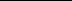 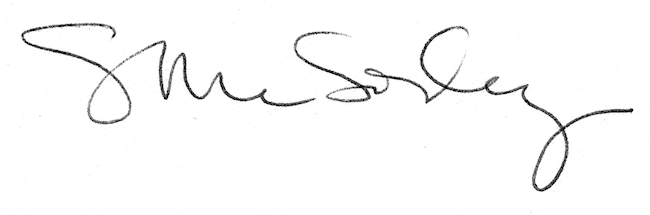 